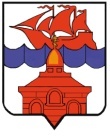 РОССИЙСКАЯ  ФЕДЕРАЦИЯКРАСНОЯРСКИЙ КРАЙТАЙМЫРСКИЙ ДОЛГАНО-НЕНЕЦКИЙ МУНИЦИПАЛЬНЫЙ РАЙОНХАТАНГСКИЙ СЕЛЬСКИЙ СОВЕТ ДЕПУТАТОВРЕШЕНИЕ10  июня 2015 года								                  № 207-РС О внесении изменений в Решение Хатангского сельского Совета депутатов от 22.12.2012 года № 65-РС  «О гарантиях и компенсациях для лиц, проживающих на территории сельского поселения Хатанга и работающих в организациях,  финансируемых из бюджета сельского поселения»
В соответствии с Федеральными законами «Об общих принципах организации местного самоуправления в Российской Федерации» от 06.10.2003 № 131-ФЗ (в редакции 10.07.2012 г.  № 110-ФЗ), «О государственных гарантиях и компенсациях для лиц, работающих и проживающих в районах Крайнего Севера и приравненных к ним местностях», от 19.02.1993 № 4520-1, Трудовым кодексом Российской Федерации от 30.12.2001 № 197-ФЗ,  Хатангский сельский Совет депутатовРЕШИЛ:Внести в Порядок компенсации расходов на оплату стоимости проезда и провоза багажа к месту использования отпуска и обратно лицам, работающим в организациях, расположенных на территории сельского поселения Хатанга, финансируемых за счёт бюджета сельского поселения, и неработающим членам их семей, утверждённый Решением Хатангского сельского Совета депутатов от 22.12.2012 г. № 65-РС (далее – Порядок) следующие изменения:  Пункт 2.3. Порядка дополнить абзацем 3 следующего содержания: «Оплата стоимости проезда к месту использования отпуска и обратно производится работнику, если право на льготный проезд у него возникает или заканчивается во время нахождения работника в очередном оплачиваемом отпуске.». Настоящее Решение вступает в силу в день, следующий за днем его официального опубликования.  Глава сельского поселения Хатанга                                                                А. В. Кулешов